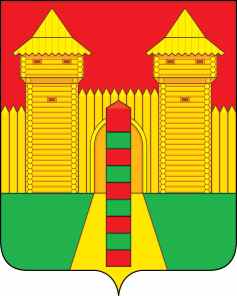 АДМИНИСТРАЦИЯ  МУНИЦИПАЛЬНОГО  ОБРАЗОВАНИЯ «ШУМЯЧСКИЙ  РАЙОН» СМОЛЕНСКОЙ  ОБЛАСТИРАСПОРЯЖЕНИЕот 11.04.2024г. № 110-р           п. ШумячиО передаче муниципального имущества	В соответствии с Положением о порядке управления и распоряжения муниципальной собственностью Шумячского района Смоленской области, утвержденным решением Шумячского районного Совета депутатов от 28.02.2018г. № 11 «Об утверждении Положения о порядке управления и распоряжения муниципальной собственностью Шумячского района Смоленской области», на  основании  заявления Муниципального казенного учреждения «Автотранспортное учреждение Администрации муниципального образования «Шумячский район» Смоленской области от 10.04.2024г. № 41/1Закрепить объект за Муниципальным казенным учреждением «Автотранспортное учреждение Администрации муниципального образования «Шумячский район» Смоленской области на праве оперативного управления:    2. Отделу экономики, комплексного развития и инвестиционной деятельности        Администрации муниципального образования «Шумячский район» Смоленской области подготовить и представить на утверждение акт приема-передачи объекта.Глава муниципального образования«Шумячский район» Смоленской области                                        Д.А. Каменев№п/пНаименование объекта   Количество (шт.)Год выпуска Балансовая   стоимость,       (руб)Износ (руб)Остаточная стоимость (руб)1.Автобус марки ГАЗ А65R33     120181582547,501582547,500,00